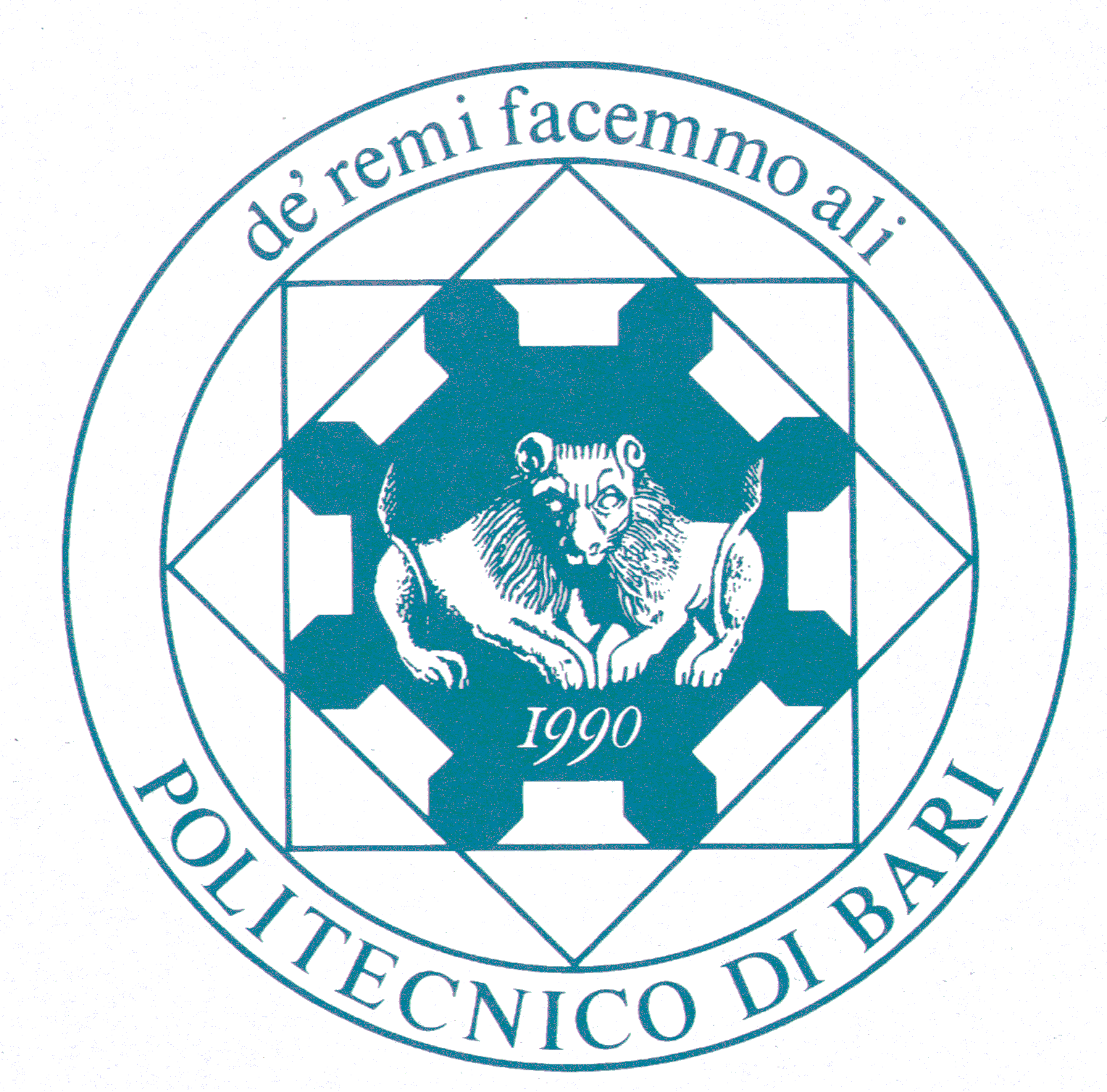 POLITECNICO DI BARIALLEGATO DDICHIARAZIONE DI AVVALIMENTODichiarazione sostitutiva del soggetto ausiliarioIl/La sottoscritto/a _________________________________________________________________nato/a il 	___/___/______ a ____________________________________________ (_______)in qualità di legale rappresentante dell’Impresa _________________________________________,con	sede	in _________________________________________________________ (_______),via/piazza _______________________________________________________________________tel. n. __________________________________  fax n. ___________________________________codice fiscale n. ______________________________ e partita IVA n. _______________________ai sensi degli artt. 46 e 47 del D.P.R. n. 445/00 s.m.i., consapevole del fatto che, in caso di mendace dichiarazione saranno applicate nei suoi riguardi, ai sensi dell’art. 76 dello stesso Decreto le sanzioni previste dal Codice penale e dalle leggi speciali in materia di falsità negli atti e dichiarazioni mendaci, oltre alle conseguenze amministrative previste per le procedure concernenti gli appalti pubblici, assumendosene la piena responsabilità,dichiaradi possedere, ai sensi e per gli effetti dell’art. 49 del D.Lgs. n. 163/06 s.m.i., i seguenti requisiti di capacità tecnico-organizzativa prescritti nel Bando di gara, dei quali il concorrente risulta carente e che sono oggetto del presente avvalimento: ____________________________________________________________________________________________________________________________________________________________________________________________________________________________________________________________________________________________________________________che l’Impresa è iscritta nel Registro delle Imprese della Camera di Commercio, Industria, Agricoltura e Artigianato di ______________________________________________(______), ovvero ad altro registro o albo equivalente secondo la legislazione nazionale di appartenenza, precisando gli estremi dell’iscrizione della classificazione e la forma giuridica, e precisamente: con il numero di iscrizione ________________________________________________________________________, per le seguenti attività corrispondenti a quelle oggetto dei lavori da eseguire e attesta i seguenti dati: ____________________________________________________________________________________________________________________________________________________________________________________________________________________________________________________________________________________________________________________;- forma giuridica dell’Operatore economico:  ditta individuale,  società in nome collettivo,  società in accomandita semplice;  società in accomandita per azioni;  società per azioni;  società a responsabilità limitata;  società cooperativa a responsabilità illimitata;  consorzio di cooperative;  consorzio tra imprese artigiane; altro (specificare)___________________________________________________________________;  che l’amministrazione è affidata ad un (compilare solo il campo di pertinenza):Amministratore Unico, nella persona di: nome _______________ cognome ________________________, nato a _____________________, il ________________, C.F. __________________, residente in ___________________________________, nominato il ____________ fino al ____________, con i seguenti poteri associati alla carica: ___________________________________________________________________________________________________________________________________________________;Consiglio di Amministrazione composto da n. _____ membri e, in particolare, da:(indicare i dati di tutti i Consiglieri) nome _______________ cognome ________________________, nato a _____________________, il ________________, C.F. __________________, residente in ___________________________________, carica (Presidente del Consiglio di Amministrazione, Amministratore Delegato, Consigliere, ecc.) _____________________________, nominato il ____________ fino al ____________, con i seguenti poteri associati alla carica: ______________________________________________________________________________________________________________________________________________ che sono presenti i seguenti institori e/o procuratori dotati di poteri decisionali rilevanti e sostanziali che non siano solo di rappresentanza esterna dell’Impresa (indicare nominativi, dati anagrafici, residenza, carica sociale e relativa scadenza, eventuali firme congiunte):________________________________________________________________________________________________________________________________________________________________________________________________________________________________________________________________________________________________________ovveroche non sono presenti institori e/o procuratori dotati di poteri decisionali rilevanti e sostanziali che non siano solo di rappresentanza esterna dell’Impresa;(barrare la casella di interesse)5. che sono presenti i seguenti Direttori tecnici (indicare nominativi, dati anagrafici, residenza, durata dell’incarico):________________________________________________________________________________________________________________________________________________________________________________________________________________________________________________________________________________________________________ che la società non ha un socio unico che sia persona fisica;ovvero che il socio unico persona fisica è: __________________________________________________________________________ _____________________________________________________________________________________________________________________________________________________________________________________________________________________________;(barrare la casella di interesse e, per la seconda casella, indicare nominativo, dati anagrafici, codice fiscale e residenza del socio unico);7.  (Eventuale: da rendere in caso di Consorzio o società di capitali con meno di 4 soci) che il socio di maggioranza è: ________________________________________________________ _____________________________________________________________________________________________________________________________________________________________________________________________________________________________; (nel caso venga barrata la casella, indicare nominativo, dati anagrafici, codice fiscale e residenza del socio di maggioranza); che sono presenti i seguenti soggetti cessati dalle cariche nell’anno antecedente la data di pubblicazione del Bando di gara (barrare la casella di interesse, e nel caso indicare nominativo, carica sociale e relativa data di cessazione dalla carica o dall’incarico):titolari (per le Imprese individuali) ____________________________________________________________________________________________________________________________________________soci (per le società in nome collettivo) ______________________________________________________________________________________________________________________________________________________________________________________________________________________________________________________________soci accomandatari (per le società in accomandita semplice) __________________________________________________________________________________________________________________________________________________________________________________________________________________amministratori muniti di poteri di rappresentanza e del socio unico persona fisica, ovvero del socio di maggioranza in caso di società con meno di quattro soci (per gli altri tipi di società) ____________________________________________________________	__________________________________________________________________________________________________________________________________________________________________________________________________________________institori e/o procuratori dotati di poteri decisionali rilevanti e sostanziali che non siano solo di rappresentanza esterna dell’Impresa (per tutti i tipi di società) ______________________________________________________________________	______________________________________________________________________direttori tecnici __________________________________________________________	____________________________________________________________________________________________________________________________________________ovvero che non sono presenti soggetti cessati dalle cariche nell’anno antecedente la data di pubblicazione del Bando;N.B. riportare i dati identificativi del titolare dell’impresa individuale, ovvero di tutti i soci della società in nome collettivo, ovvero di tutti i soci accomandatari nel caso di società in accomandita semplice, nonché di tutti gli amministratori muniti di poteri di rappresentanza, di tutti i direttori tecnici, gli institori e i procuratori speciali muniti di potere di rappresentanza e titolari di poteri gestori e continuativi;  che l’Impresa è iscritta all’INPS presso l’Ufficio/Sede di  ______________________________________________________________________(_____),via _______________________________________________________________, n. _______,comune di ___________________________________________ (_______), CAP __________,tel. ________/ _____________________________, fax ________/______________________,PEC ________________________________________________________________________,matricola aziendale INPS n. _____________________________________________________; 4.	che l’Impresa è iscritta all’INAIL presso l’Ufficio/Sede di  _____________________________________________________________________(______),via ______________________________________________________________, n. ________,comune di __________________________________________ (_______), CAP ___________,tel. ________/______________________________, fax ________/______________________,PEC ________________________________________________________________________,codice ditta n. _________________________________________________________________,Posizioni Assicurative Territoriali - P.A.T. n. ________________________________________;5.	che l’Impresa è iscritta all’Agenzia delle Entrate presso l’Ufficio/Sede di  _____________________________________________________________________(______),via ______________________________________________________________, n. ________,comune di __________________________________________ (_______), CAP ___________,tel. ________/______________________________, fax ________/______________________,PEC ________________________________________________________________________;6.	che l’Impresa è iscritta all’Ufficio Provinciale del Lavoro presso l’Ufficio/Sede di  _____________________________________________________________________(______),via ______________________________________________________________, n. ________,comune di __________________________________________ (_______), CAP ___________,tel. ________/______________________________, fax ________/______________________,PEC ________________________________________________________________________;7.	che l’Impresa è iscritta alla Cassa Edile di   _____________________________________________________________________(______),via ______________________________________________________________, n. ________,comune di __________________________________________ (_______), CAP ___________,tel. ________/______________________________, fax ________/______________________,PEC ________________________________________________________________________;8.	che l’Impresa ha una dimensione aziendale (n. dipendenti) fino a 5 da 6 a 15 da 16 a 50 da 51 a 100 oltre 1009.	di obbligarsi, nei confronti del concorrente e dell’Amministrazione, a fornire i propri requisiti di cui sopra dei quali il concorrente è carente, e a mettere a disposizione le risorse necessarie per tutta la durata dell’appalto, rendendosi inoltre responsabile in solido con il concorrente nei confronti dell’Amministrazione, in relazione alle prestazioni oggetto dell’appalto e, a tal fine, accetta integralmente e senza riserva alcuna le condizioni e prescrizioni contenute nel Bando di gara e nel Disciplinare di gara;10. dichiara di non partecipare a sua volta alla stessa gara, né in forma singola, né in forma di raggruppamento o consorzio, né in qualità di ausiliario di altro soggetto concorrente e di non trovarsi in una situazione di controllo con uno degli altri concorrenti partecipanti alla gara;dichiara di essere in possesso dei requisiti di ordine generale di cui all’art. 38 del D.Lgs. n. 163/06 s.m.i. (rendere le dichiarazioni di cui all’All. B);che è in regola con gli adempimenti in materia di contributi sociali, previdenziali e in materia assicurativa;dichiara di essere informato che i dati personali raccolti saranno trattati, anche con strumenti informatici, nel rispetto della disciplina dettata dal D.Lgs. n. 196/03 (Codice in materia di protezione dei dati personali), ed esclusivamente nell’ambito del procedimento per il quale la presente dichiarazione viene resa.________________________ ,lì ___/___/______IL DICHIARANTE_______________________________    (timbro dell’Impresa ausiliaria efirma del rappresentante dichiarante)